Stoffverteilungsplan mit Kürzungsvorschlägen 
bis Schuljahresende zu Einstern 3 VM Mathematik für Grundschulkinder
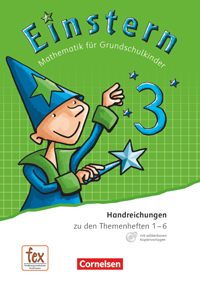 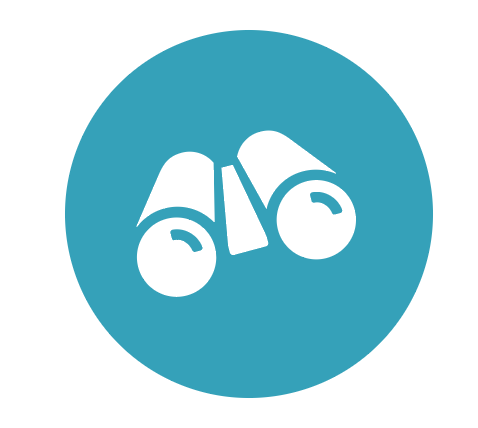 Der Stoffverteilungsplan ist auf ca. 37-39 Schulwochen ausgelegt.Die Aufteilung der Themen muss dem jeweiligen Schuljahr (wechselnde Ferientermine) angepasst werden. Der Plan gilt daher nur als Beispiel für eine mögliche Stoffverteilung und orientiert sich an einem dem Durchschnitt von Klassen angemessenen Zeitumfang. Es handelt sich um Anregungen, die von Ihnen als Nutzer individuell angepasst bzw. verändert werden können. Hinweise zu möglichen Kürzungsvorschlägen:   Müssen Sie aufgrund von Schulschließung und/oder Unterrichtsausfall eine Kürzung bzw. Priorisierung der verbleibenden 
  Unterrichtsinhalte vornehmen? Dann gibt Ihnen der folgende Stoffverteilungsplan eine gute Orientierung. 
  Die rot ausgezeichneten Themen können Sie im Notfall mit minimalem Zeitaufwand behandeln oder ggf. in diesem 
  Schuljahr auch weglassen.Beispiel-Stoffverteilungsplan mit KürzungsvorschlägenBeispiel-Stoffverteilungsplan mit KürzungsvorschlägenBeispiel-Stoffverteilungsplan mit KürzungsvorschlägenBeispiel-Stoffverteilungsplan mit KürzungsvorschlägenBeispiel-Stoffverteilungsplan mit KürzungsvorschlägenBeispiel-Stoffverteilungsplan mit Kürzungsvorschlägenfür Kinder mit zusätzlichem Unterstützungsbedarffür Kinder mit zusätzlichem Unterstützungsbedarffür Kinder mit mittleren Anforderungenfür Kinder mit mittleren Anforderungenfür Kinder mit gehobenen Anforderungenfür Kinder mit gehobenen AnforderungenBearbeitungsdauerThemaSeiten im ThemenheftMögliche KopiervorlagenSeiten im ThemenheftMögliche KopiervorlagenSeiten im ThemenheftMögliche KopiervorlagenThemenheft 1ca. 4-5 WochenGroße Zahlen kennenlernen6; 7; 9KV 1; 26; 7; 8: Nr. 1 und 2; 9KV 1; 26–9ca. 4-5 WochenZahlen bis 1 000 darstellen10–15; 19; 20: Nr. 1KV 3; 5; 7; 8; 1210–17; 19; 20: Nr.1KV 4–8; 11; 1210–12; 14–23KV 6–12ca. 4-5 WochenZahlen in der Tausendertafel 24–27KV 13; 16; 1724–27; 28: Nr. 1 und 2KV 13–14; 16–1724–28KV 13–17ca. 4-5 WochenZahlen auf dem Zahlenstrahl Zahlen vergleichen und ordnen 29–33; 34: Nr. 1–3; 37; 38: Nr. 1 und 2; 41KV 18–20; 22–24; 25: Nr. 1–4; KV 2829–33; 35: Nr. 1 ; 36: Nr. 1; 37–39KV 18–25; 27; 2829–42KV 18–28ca. 1-2 WochenAchsensymmetrische Figuren46–49; 51; 52: Nr. 1; 56KV 30–32; 33: Nr. a–d46–54; 56KV 30–3346–56KV 30–35Themenheft 2ca. 5 WochenPlus- und Minusaufgaben mit Hundertern6; 8–11KV 36; 376–11KV 36; 376–11KV 37ca. 5 WochenPlus- und Minusaufgaben mit Hundertern und Zehnern12–17; 20–24; 25: Nr. 2KV 38–40; 
KV 44–5112–25; 26: Nr. 2 und 4KV 38–40, 42: Nr. 1; 43: Nr. 1; 44–5212–27K1V 42–44; 51–53ca. 5 WochenPlusaufgaben mit Hundertern, Zehnern und Einern28–32; 33: Nr. 1 KV 54; 55: Nr. 1 und 2; 56–5728–32; 33: Nr. 1, 2 und 4KV 54–5728–33KV 55–57ca. 5 WochenMinusaufgaben mit Hundertern, Zehnern und Einern34–38; 39: Nr. 1KV 58; 59: Nr. 1 und 2; 60; 6134–38; 39: Nr. 1, 2 und 4KV 58; 59: Nr. 1 und 234–39KV 59–61ca. 5 WochenPlus- und Minusaufgaben üben40; 42: Nr. 1 und 2; 43: Nr. 1 und 2; 44; 45: Nr. 2; 46: Nr. 1 und 2; 47: Nr. 1 und 3; 48: Nr. 1 und 2KV 62; 65; 6640; 41: Nr. 1; 42: Nr. 1, 2 und 4; 43: Nr. 1, 2 und 3; 44–47; 48: Nr. 1 und 2; 50 KV 62; 64–6640–50KV 63–66Beispiel-Stoffverteilungsplan mit KürzungsvorschlägenBeispiel-Stoffverteilungsplan mit KürzungsvorschlägenBeispiel-Stoffverteilungsplan mit KürzungsvorschlägenBeispiel-Stoffverteilungsplan mit KürzungsvorschlägenBeispiel-Stoffverteilungsplan mit KürzungsvorschlägenBeispiel-Stoffverteilungsplan mit Kürzungsvorschlägenfür Kinder mit zusätzlichem Unterstützungsbedarffür Kinder mit zusätzlichem Unterstützungsbedarffür Kinder mit mittleren Anforderungenfür Kinder mit mittleren Anforderungenfür Kinder mit gehobenen Anforderungenfür Kinder mit gehobenen AnforderungenBearbeitungsdauerThemaSeiten im ThemenheftMögliche KopiervorlagenSeiten im ThemenheftMögliche KopiervorlagenSeiten im ThemenheftMögliche Kopiervorlagenca. 1 WocheFlächenformen51; 52: Nr. 1 und 2; 53KV 6751–53KV 6751–54KV 67ca. 1 WocheFlächeninhalte55; 56: Nr. 1; 57: Nr. 1 und 2 KV 6855–57KV 6855–57KV 68ca. 1 WocheOrnamente58–59; 60: Nr. 1KV 69; KV 7058–60KV 69; 7058–60KV 69; 70Themenheft 3ca. 3-4 WochenSchriftlich addieren ohne Übertrag6–7; 9–10; 11: Nr. 1 und 2KV 81; 82; KV 836–11KV 836–12KV 83ca. 3-4 WochenSchriftlich addieren mit Übertrag13–14; 18–21; 22: Nr. 1 und 2; 23–24; 30–31, 32: Nr. 1 und 2; 33KV 84; KV 85; KV 87; KV 8813–16; 18–21; 22: Nr. 1 und 2; 24; 25: Nr. 1; 26; 27: Nr. 1 und 2; 28: Nr. 1; 29–34; 35: Nr. 1 und 2; 36: Nr. 1 und 2KV 84–88; KV 89: Nr. 1; 91; 92 13–14; 17–36KV 86; 88–92ca. 3 WochenUhrzeiten37–38; 40–41KV 93–9737–38; 40–42KV 93–9737–42KV 93–98ca. 3 WochenZeitpunkt und Zeitdauer43–46; 48–51; 52: Nr. 2 und 3KV 99; KV 100; KV 10243–53KV 99–10343–53KV 99; 101–103ca. 3 WochenSachsituationen54; 56; 57: Nr. 1 und 2; 59; 64: Nr. 1KV 10654; 55: Nr. 1 und 2; 56–57; 59–60; 62; 64KV 105; 10654–64KV 104; 105Themenheft 4ca. 3-4 WochenSchriftlich subtrahieren – AbziehenEntweder:6–14; 16–19KV 115–119  6–19KV 115–1196–19KV 115–119ca. 3-4 WochenSchriftlich subtrahieren –ErgänzenOder20; 21: Nr. 1 und 2; 22–26KV 117; 11820–26KV 117; 11820–26KV 117; 118ca. 3-4 WochenSchriftlich subtrahieren üben27: Nr. 1 und 3; 29; 34: Nr. 2 und 3; 36: Nr. 1 und 2; 37: Nr. 1; 38: Nr. 1; 39: Nr. 1 und 2KV 120: Nr. 1; 121: Nr. 1; 122; 12727–29; 30: Nr. 1; 31; 33–39; 40: Nr. 1KV 120– 123; 125; 127 –12927–40KV 120; 121; 124–126; 128; 129ca. 2-3 WochenUmgang mit Geld41; 42: Nr. 1 und 2; 43–45KV 131; 132; 13441–46KV 131–13541–46KV 130–135ca. 2-3 WochenMit Sachsituationen umgehen47; 49; 52: Nr. 1; 53: Nr. 1 und 2; 
55–56; 58; 61KV 13747–52; 53: Nr. 1 und 2; 54–59; 
61–63; 64: Nr. 1KV 136; 13747–64KV 136; 137Beispiel-Stoffverteilungsplan mit KürzungsvorschlägenBeispiel-Stoffverteilungsplan mit KürzungsvorschlägenBeispiel-Stoffverteilungsplan mit KürzungsvorschlägenBeispiel-Stoffverteilungsplan mit KürzungsvorschlägenBeispiel-Stoffverteilungsplan mit KürzungsvorschlägenBeispiel-Stoffverteilungsplan mit Kürzungsvorschlägenfür Kinder mit zusätzlichem Unterstützungsbedarffür Kinder mit zusätzlichem Unterstützungsbedarffür Kinder mit mittleren Anforderungenfür Kinder mit mittleren Anforderungenfür Kinder mit gehobenen Anforderungenfür Kinder mit gehobenen AnforderungenBearbeitungsdauerThemaSeiten im ThemenheftMögliche KopiervorlagenSeiten im ThemenheftMögliche KopiervorlagenSeiten im ThemenheftMögliche KopiervorlagenThemenheft 5ca. 3 WochenEinmaleinsaufgaben üben6–7; 8: Nr. 1a6–86–8ca. 3 WochenMit Zehnerzahlen multiplizieren und dividieren9–13; 14: Nr. 1 und 2; 15: Nr. 1 und 2; 16: Nr. 1; 17: Nr. 1KV 141; 142; 
144–1489; 11–14; 15: Nr. 1–3; 16: Nr. 1 und 2; 17: Nr. 1 und 2KV 141–1489; 11–17KV 141–149ca. 3 WochenIn Schritten multiplizieren und dividieren18–19; 21: Nr. 1; 25; 26: Nr. 1; 30: Nr. 1 und 2; 31; 32: Nr. 1; 34; 36KV 150: Nr. 1 und 2; 155: Nr. 1 und 2; 156: Nr. 1 und 218–20; 21: Nr. 1 und 3; 25–32; 33: Nr. 1; 34–36KV 150–152; KV 154–15618–27; 30–36KV 151; 153; 154; 157ca. 2-3 WochenDas Gewicht von Gegenständen vergleichen37; 3837; 3837; 38ca. 2-3 WochenGewichtseinheiten39–41KV 15939–41KV 158; 159; 160: Nr. 139–41KV 158; 159; 160ca. 2-3 WochenGewichte schätzen und wiegen42; 43: Nr. 1 und 2; 44; 45KV 16342–46KV 162; 16342–46KV 161–163ca. 2-3 WochenMit Gewichtsangaben rechnen47–49; 50: Nr. 1 und 2KV 164–16647–50KV 164–167; 47–52KV 166–168ca. 2-3 WochenMit großen Gewichtsangaben umgehen5353; 55KV 16953–56KV 169Themenheft 6ca. 3-3,5 WochenLängen in Zentimeter und Meter6; 7KV 176; 1776–7; 8: Nr. 1 und 2KV 1776–8ca. 3-3,5 WochenLängen in Millimeter, Zentimeter und Meter9–11; 13: Nr. 1 und 2; 15KV 178–1819–12; 13: Nr. 1 und 2; 14–15KV 178–1829–16KV 178–182ca. 3-3,5 WochenLängen in Millimeter, Zentimeter, Meter und Kilometer17: Nr. 1; 18: Nr. 1, 3 und 4; 19–20KV 183; 18417–21KV 183–18517–21KV 183–186ca. 3-3,5 WochenSachsituationen mit Längenangaben2222; 23: Nr. 1; 2422–24KV 187–189ca. 3-3,5 WochenSachaufgaben mit Hilfe von Skizzen lösen25KV 19025–26; 27: Nr. 1 und 2KV 19025–29KV 190; 191Beispiel-Stoffverteilungsplan mit KürzungsvorschlägenBeispiel-Stoffverteilungsplan mit KürzungsvorschlägenBeispiel-Stoffverteilungsplan mit KürzungsvorschlägenBeispiel-Stoffverteilungsplan mit KürzungsvorschlägenBeispiel-Stoffverteilungsplan mit KürzungsvorschlägenBeispiel-Stoffverteilungsplan mit Kürzungsvorschlägenfür Kinder mit zusätzlichem Unterstützungsbedarffür Kinder mit zusätzlichem Unterstützungsbedarffür Kinder mit mittleren Anforderungenfür Kinder mit mittleren Anforderungenfür Kinder mit gehobenen Anforderungenfür Kinder mit gehobenen AnforderungenBearbeitungsdauerThemaSeiten im ThemenheftMögliche KopiervorlagenSeiten im ThemenheftMögliche KopiervorlagenSeiten im ThemenheftMögliche Kopiervorlagenca. 2 WochenMit geometrischen Körpern umgehen 30; 32–35; 36: Nr. 1 und 2; 37; 38: Nr. 1–3; 39KV 192–195; 198; 20030–39KV 192–195; 198; 200; KV 20130–39KV 196–201ca. 1 WochenDaten auswerten40: Nr. 1; 41KV 20240: Nr. 1 und 2; 41KV 202; 20340; 41KV 202–204ca. 1-2 WochenKombinatorik und Wahrscheinlichkeit42: Nr. 1; 45; 46: Nr. 1 und 2; 47: Nr. 1KV 209: Nr. 1; 21042: Nr. 1 und 2; 43: Nr. 1; 45–46; 47: Nr. 1 und 2; 48: Nr. 1 und 2KV 205; 208: Nr. 1; 209; 21042–48KV 205–210